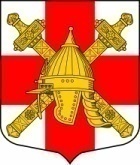 СОВЕТ ДЕПУТАТОВ СИНЯВИНСКОГО ГОРОДСКОГО ПОСЕЛЕНИЯ КИРОВСКОГО МУНИЦИПАЛЬНОГО РАЙОНА ЛЕНИНГРАДСКОЙ ОБЛАСТИ                                                  РЕШЕНИЕот  28 апреля 2022 года № 11Об освобождении от должности депутата совета депутатов Синявинского городского поселения Кировского муниципального района Ленинградской области, осуществляющего свои полномочия на постоянной основеРуководствуясь частью 5 статьи 40 Федерального закона от 06.10.2003 № 131-ФЗ «Об общих принципах организации местного самоуправления  в Российской  Федерации», частью 7 статьи 42 устава  Синявинского городского поселения Кировского муниципального района Ленинградской области и в связи с личным заявлением депутата совета депутатов Синявинского городского поселения Кировского муниципального района Ленинградской области, осуществляющего свои полномочия на постоянной основе, Ильиной Екатерины Александровны, совет депутатов решил:1. Освободить Ильину Екатерину Александровну от должности депутата совета депутатов Синявинского городского поселения Кировского муниципального района Ленинградской области, осуществляющего свои полномочия на постоянной основе.2. Опубликовать данное решение в газете «Наше Синявино» и разместить на официальном сайте  Синявинского городского поселения в информационно-телекоммуникационной сети Интернет.3. Настоящее решение вступает в силу с момента его принятия.Глава муниципального образования			           О.Л. Горчаков Разослано: дело, администрация Синявинского городского поселения Кировского муниципального района Ленинградской области, Кировская городская прокуратура, газета «Наше Синявино.